CYNGOR CYMUNED DYFFRYN ARDUDWY A TALYBONTDYFFRYN ARDUDWY & TALYBONT COMMUNITY COUNCIL  GWASANAETH SUL Y COFIO GER Y GOFEBREMEMBRANCE SERVICE BY WAR MEMORIAL11EG TACHWEDD 2018 AM 3.00 Y PRYNHAWNNOVEMBER 11TH 2018 AT 3.00 P.M.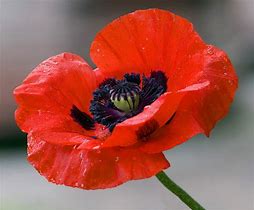 CROESO CYNNES I BAWBWARM WELCOME TO EVERYONE